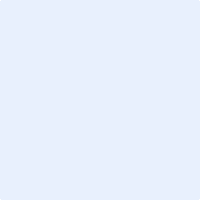 Benefits of Peer Mentorship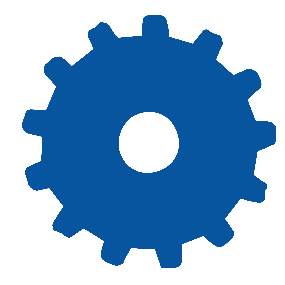 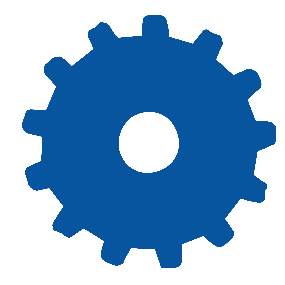 CommunicationEnhanced interaction among patients, care advocates, providers, and ESRD Network communities improves patient satisfaction.LeadershipPatients take ownership and champion important activities within their facilities and local ESRD Network.CoachingLearning from one another, patients seek and share experiences, spreading information and knowledge.ConnectionsPatients are able to develop relationships with individuals who have “walked in their shoes.”EmpowermentAs they become more engaged in and educated about their disease, patients feel able to actively participate in their own plan of care and to help others.SupportAn encouraging environment without fear of judgment allows patients to ask questions comfortably and freely. InclusionMentors serve as a bridge for overcoming language/cultural barriers, helping patients to feel they are a part of the facility’s community.